 			Newsletter								             September 2020 ________________________________________________________ Volume 1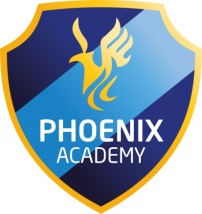 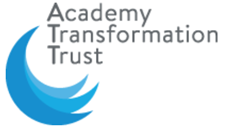 